Семья Победы         В этом году в нашей стране отмечают великий праздник - 75-летие Дня Победы. Этот праздник одновременно радостный и грустный. В этот день встречаются ветераны войны, труженики тыла.  Приносят цветы к памятникам, вспоминают своих друзей, братьев, отцов.  Ведь в те далекие годы война коснулась каждого, ворвалась в каждую семью. Не прошла она и мимо нашей семьи.        Я хотела бы рассказать о прапрадедушке Белоусове Григории  Федосеевиче и его сыне Алексее Григорьевиче.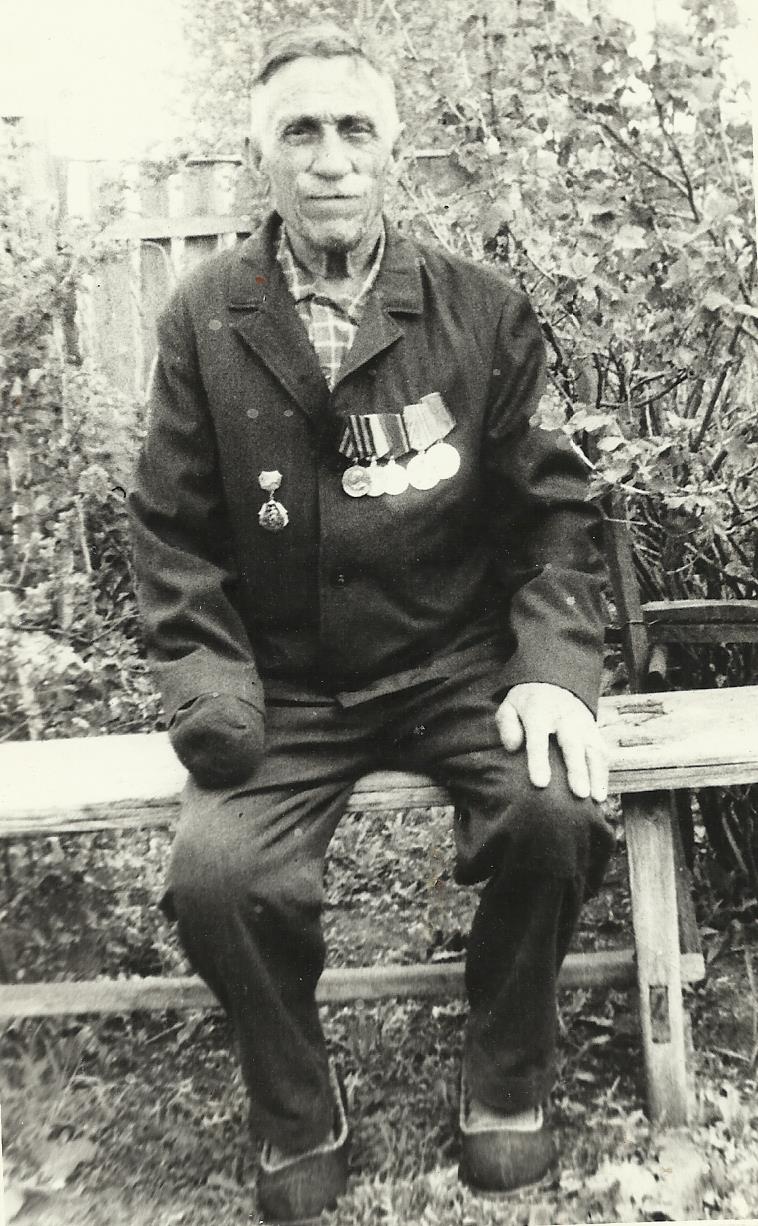  Белоусов Григорий Федосеевич  родился в 1903 году. До войны он работал путеукладчиком на железной дороге. Когда началась война, у него было уже семеро детей. Восьмой родился в феврале 1942 года.           28 декабря 1941 года прапрадедушку  и его старшего сына Алексея Григорьевича, 1923 г.р. призвали в действующую армию.          Отец и сын служили на Белорусском фронте.Алексей сержантом разведки, а Григорий Федосеевич - стрелком.Прапрадедушка был дважды ранен. После первого ранения в  руку, продолжил службу, а после второго раненияс 15 мая по 19 сентября 1944 года находился в госпитале. Перед отправкой домой, по ранению, отец с сыном встретились. Встреча была не долгой. Поменялись полушубками, отец отдал Алексею новый, а себе взял его старый и попрощались. Эта встреча была последней. Алексей отправившись с группой разведки на очередное задание,  и с него не вернулся. Его матери - Фёкле Егоровне пришло извещение о том, что он без вести пропал.             Осенью 1944 года Григорий Федосеевичвернулся с фронта в родное село к жене и детям. Семья бедствовала и голодала. Лишившись кормильцев, ушедших на фронт, оказалась в совершенно плачевном состоянии. Фёкла Егоровна каждый день пешком по железной дороге, ходила из деревни в город за пайком хлеба.  Из-за нехватки муки хлеб пекли с примесями, добавляли картошку и даже картофельные очистки. Кашу, например, варили из семян лебеды, лепёшки пекли из конского щавеля.  Семье выживать  помогали соседи и родственники.              Из-за ранения в руку прапрадедушка стал инвалидом, но все равно работал сторожем в колхозе, плёл корзины. Григорий Федосеевич очень любил ходить в лес. Самый первый и последний грибы были его. 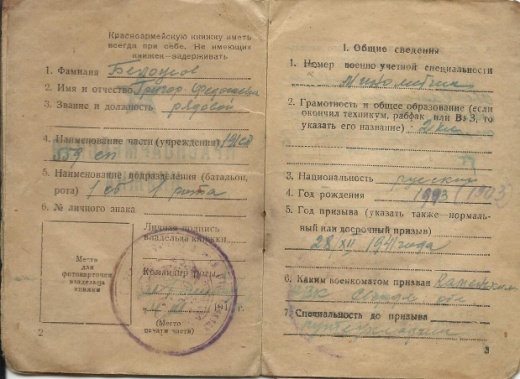               В 1993 году его не стало, но память о нем осталась. Его младший сын Виталий Григорьевич хранил документы, фотографии, все, что связано с его отцом. Остались награды: медаль «За отвагу» и орден «Отечественной войны» 1 степени.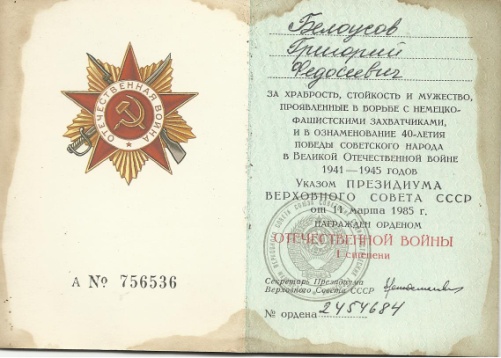 Память о наших близких защищавших нашу Родину, должна передаваться из поколения в поколение! Я говорю большое спасибо всем, кто участвовал в Великой Отечественной войне и освободил нашу страну от фашистов!Говорухина Екатерина